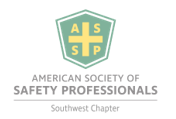 SW Construction Section Board of Directors MeetingMinutesNovember 18th, 2021, 11:30 AMVirtual via Microsoft team meetingsNumber of Total Attendees – 5Call to order:  11/18/2021 @ 11:30 AMBusiness: Topics of discussion.Q4 Technical Meeting Date – 12/07/2021 – 11:30 AM – 1:00 PMSpeakers Confirmed – Billy Naylor (McC) & Dr. George Brown (Occucare) “Evolution of Telemedicine”. Location – TEXO AssociationSend another Thank YouFood Sponsorship – McCarthy – We will charge a small fee for registrationPre Registration – $10, At the door - $15.00. Dusty will be there with an app to accept credit cardsAdvertise – Risk Managers, VPOPs, Safety Pro’s, etc. through LinkedIn, ASSP, Personal Email.Members Present for Meeting*Sean Blakemore- Executive Director*Jeremy Dennis - Secretary/Treasurer*Scott Sears – Assistant Director of Industry Relations*Rachael Neal – Assistant Director of Section Membership*Bryan Gibson – Associate DirectorNext meeting – Microsoft Teams Meeting – 12/2 @ 11:30 AM.Meeting adjourned: 11/18/2021 @ 11:35 AM    